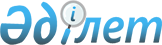 О внесении дополнений в постановление Правительства Республики Казахстан от 31 июля 1997 г. N 1195
					
			Утративший силу
			
			
		
					Постановление Правительства Республики Казахстан от 22 июня 1998 г. N 577 Утратило силу - постановлением Правительства РК от 27 августа 1999 г. N 1258 ~P991258



          Правительство Республики Казахстан ПОСТАНОВЛЯЕТ:




          Внести в постановление Правительства Республики Казахстан от 31
июля 1997 г. N 1195  
 P971195_ 
  "Об утверждении Порядка и условий 
лицензирования производства этилового спирта и алкогольной  продукции, 
хранения и реализации этилового спирта, а также хранения и оптовой 
реализации алкогольной продукции (кроме пива)" (САПП Республики Казахстан,
1997 г., N 34, ст. 323) следующие дополнения:




          Порядок и условия лицензирования производства этилового спирта
и алкогольной проекции, хранения и реализации этилового спирта, а
также хранения и оптовой реализации алкогольной продукции (кроме
пива), утвержденный указанным постановлением:




          дополнить пунктом 2-1 следующего содержания:




          "2-1. Оптовой реализацией алкогольной продукции (кроме пива)
является производимая с товарных складов свободная отгрузка без
ограничения объемов с целью продажи, обмена, безвозмездной передачи,
а также передачи заложенных товаров в собственность залогодержателю,
не предусматривающая использование торговых площадей и залов.";




          дополнить пунктом 40-1 следующего содержания:




          "40-1. Лицензии на хранение и оптовую реализацию алкогольной
продукции (кроме пива), помимо требований, предусмотренных в пункте
40, выдаются при наличии:




          отсутствия убытков и задолженности по налогам и другим
финансовым обязательствам перед государством;




          опыта работы в сфере торгово-посреднической деятельности не
менее одного года.".





     Премьер-Министр
  Республики Казахстан


					© 2012. РГП на ПХВ «Институт законодательства и правовой информации Республики Казахстан» Министерства юстиции Республики Казахстан
				